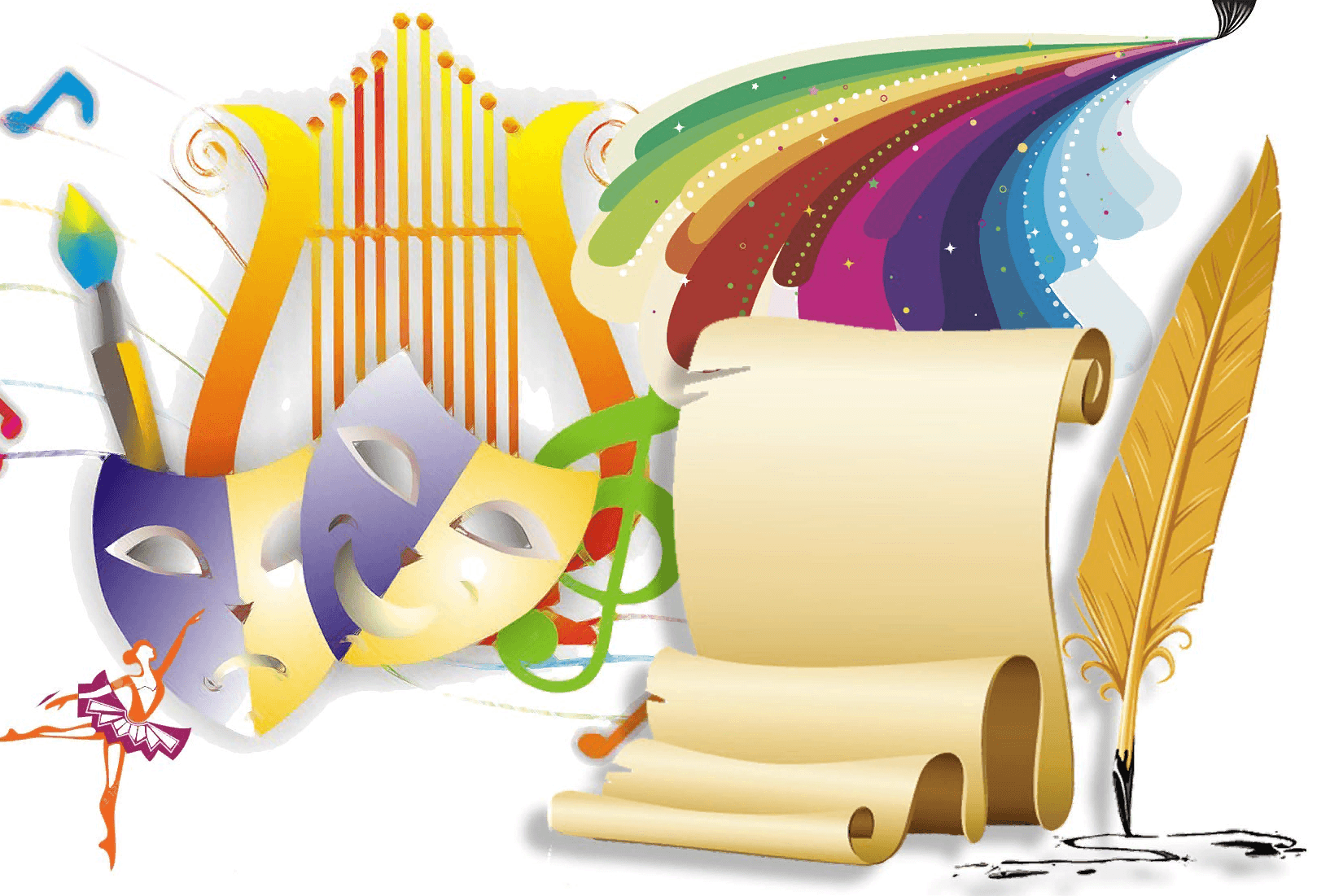 Дорогие друзья! Будем рады видеть Вас на наших клубных, библиотечных, музейных мероприятиях недели.Почитаем, поиграем, отдохнем – время с пользой проведем!Дата, время. местоНаименование мероприятияДК Гознака:ДК Гознака:04.04.202319.00 – 21.00Театральный залул.Карла Либкнехта, 10Музыкальный спектакль  «Летучая мышь» Санкт-Петербургской оперетты09.04.202312.00-13.00Фойеул.Карла Либкнехта, 10Воробьиная дискотека Клуба Выходного дня09.04.202313-00 – 14.0015-00 – 16.00Соц. Кинозалул.Карла Либкнехта, 10Работа Социального кинозала Киноклуб «Синема»09.04.202318-00 – 23.00Фойеул.Карла Либкнехта, 10Программа для пожилых людей «Разрешите представиться…»03.04.2023 г.-09.04.2023с 11.00 до 23.05«Красная Кама»ул.Карла Либкнехта, 10Показ сеансов в кинозале «Красная Кама»:- «Праведник» 12+ ПК-«Нюрнберг» 12+ ПК- «Поехавшая» 16+ ПК- «Коты Эрмитажа» 6+ ПК- «На солнце, вдоль рядов кукурузы» 6+ ПК- «Джон Уик - 4» 18+- Приключения Аргонавтов 6+ ПК- Любовь –морковь. Восстание машин 16+ ПК(ПК - пушкинская карта)МАУ «ККДЦ»:МАУ «ККДЦ»:08.04.2023, 14.00МАУ «ККДЦ»пр.Маяковского, 9Концертно-игровая программа «В гостях у Витаминки» (для детей группы СОП)09.04.2023, 12.00МАУ «ККДЦ»пр.Маяковского, 9Спектакль «Циркачи» (театр «Гистрион»)09.04.2023,17.00Каб. 104 МАУ «ККДЦ»пр.Маяковского, 9Спектакль «Пацаны» (театр «Гистрион»)03-05.04.2023, 15:00СП ДК п. Майскийул.Центральная, 1Интерактивная игра «Мозговой штурм»03-07.04.2023, 13:00СП ДК п. Майскийул.Центральная, 1Настольные игры «Мозговой штурм»03.04.2022, 13:00СП ДК п. Майскийул.Центральная, 1Мастер-класс «Весеннее настроение»04.04.2023, 13:00СП ДК п. Майскийул.Центральная, 1Мастер-класс по оригами «Ангел. Бабочки»ЦЕНТРАЛИЗОВАННАЯ БИБЛИОТЕЧНАЯ СИСТЕМА:ЦЕНТРАЛИЗОВАННАЯ БИБЛИОТЕЧНАЯ СИСТЕМА:04.04.2023 в 19-00ул.Орджоникидзе, 4Виртуальный концертный зал.    Иван Бессонов, победитель Первого Международного конкурса пианистов, композиторов и дирижёров                                им. С.В. Рахманинова, Москва.09. 04.2023 в 15-00ул.Орджоникидзе, 4Виртуальный концертный зал.  К 150-летию со дня рождения С.В. Рахманинова.  Программа «Письма к тебе…». Егор Бероев, художественное слово. Арсений Тарасевич-Николаев, фортепиано.09.04.202313.30, 14.00ул.Шоссейная, 4Программа выходного дня «Идем в библиотеку!»Познавательный час. Мастер - класс04.04.2023 в  13-00с.Черная, ул. СевернаяИгровая программа «Книги VS Интернет» (Международный день детской книги)03.04.2023 11.50ул.Шоссейная, 4Игра - путешествие «Лесные сказки Н. Сладкова»03.04.2023 в 17-00ул.Энтузиастов, 25Показ  игрового фильма «Анонимные романтики»03.04.2023 11.0004.04.2023 11.3007.04.2023 11.00 10.30 11.30ул.Шоссейная, 4Литературное путешествие «Вот компания какая!»04.04.2023 10.00 10.3005.04.2023 10.30 11.0006.04.2023 10.00 11.00ул.Шоссейная, 4Литературно – познавательный час «Писатель – путешественник Г. Снегирев»07.04.2023 в 13-00п.Оверята, ул.Комсомольская, 2«Мультпоход в библиотеку». Ко дню Российской анимации.05.04.- 07.04 2023 в 12-00ул.Энтузиастов, 25Игровая программа «Не теряйте ни минуты» в объединении «Фантазеры»09.04.2023 в 14-00ул.Энтузиастов, 25Кинопоказ мультфильм «Чудесный колокольчик»МБУК «Краснокамский краеведческий музей»:МБУК «Краснокамский краеведческий музей»: Краснокамский краеведческий музей,пр-т Мира,9; Детский музей игрушки, ул. Свердлова,10;  Краснокамская картинная галерея имени И. И. Морозоваул. К. Либкнехта, 6аИндивидуальные посещения,  экскурсии – до 30 человек в группе)06.04.202310-00ул.К.Либкнехта, 6аЗанятие «Прядение, ткачество, вышивка»06.04.202311-00ул.К.Либкнехта, 6аЗанятие «Портрет»07.04.202310-00ул.К.Либкнехта, 6аЗанятие «Прядение, ткачество, вышивка»07.04.202311-00ул.К.Либкнехта, 6аЗанятие «Прядение, ткачество, вышивка»08.04.202311-30ул.К.Либкнехта, 6аЗанятие художественной студии «Мастерская живописи» Константина Матвиенко. Детская группа(предварительная запись, т. 52275) Возможна оплата по Пушкинской карте08.04.202313-30ул.К.Либкнехта, 6аЗанятие художественной студии «Мастерская живописи» Константина Матвиенко для взрослых(предварительная запись, т. 52275) Возможна оплата по Пушкинской карте08.04.202315-30ул.К.Либкнехта, 6аЗанятие художественной студии «Рисуем человека» для взрослых(предварительная запись, т. 52275) Возможна оплата по Пушкинской карте08.04.202312-00ул.К.Либкнехта, 6аАрт-терапия, мастер классМБУ «Молодежный ресурсный центр»:МБУ «Молодежный ресурсный центр»:03.04.202316.00с.Мысы, ул.Центральная, 1Детская игровая программа «Апрельская юморина», посвященная Дню смеха03-08.04.202314.00п.Оверята, ул.Строителей,7Настольные и подвижные игры04.04.202317.00ул.Калинина,18Юмористический вечер «Смеяться разрешается»05.04.202311.00с.Черная, ул.Северная, 6День настольных игр «Поиграй-ка!»06-07.04.202312.00-17.00ул.Энтузиастов,3аМуниципальный этап юнармейской военно-спортивной игры «Зарница Прикамья»20.03.-10.04.2023п.Оверята, ул.Строителей,7Детский конкурс поделок и рисунков «Мы к звёздам проложим путь»03.04.202318.00д.Фадеята, ул.Новая, 1аАкция «Своих не бросаем» (выполнение задания № 1 в рамках конкурса «Территория добрых дел»)07.04.202310.40ул.Павлика Морозова, 2Творческая встреча07.04.202315.00ул.Энтузиастов,23Мастер – класс «Пасхальный кролик»08.04.202314.00с.Черная, ул.Северная, 6Мастер – класс «Летим в космос»03-07.04.202316.00с.Черная, ул.Северная, 6Настольные и подвижные игры07.04.202312.00с.Черная, ул.Северная, 6Спортивные соревнования к Всемирному дню здоровья  «Здоровый я, здоровая страна»08.04.202312.00 – 18.00ул.Энтузиастов, 23Активная суббота